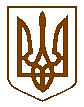 ВИКОНКОМ  КРИВОРІЗЬКОЇ  МІСЬКОЇ  РАДИДЕПАРТАМЕНТ ОСВІТИ І НАУКИ Н  А  К  А  ЗПро організацію та проведення міського етапу Всеукраїнського огляду-конкурсу на кращий стан фізичного виховання у номінації «Кращі заклади загальної середньої освіти»На виконання наказу департаменту освіти і науки Дніпропетровської обласної державної адміністрації від 19.10.2018 №555/0/212-18 «Про проведення ІІ (обласного) етапу Всеукраїнського огляду-конкурсу на кращий стан фізичного виховання у номінації «Кращі загальноосвітні навчальні заклади» та Положення про Всеукраїнський огляд-конкурс на кращий стан фізичного виховання в навчальних закладах системи освіти України, затвердженого наказом Міністерства освіти і науки, молоді та спорту України від 23.04.2012 №491, зареєстрованого в Міністерстві юстиції України 15.05.2012 №754/21067 та задля підвищення якості освітнього процесу, стимулювання педагогічних колективів до творчої роботи з фізичного виховання, популяризації здорового способу життя серед дітей й учнівської молоді, НАКАЗУЮ:Провести серед закладів загальної середньої освіти Всеукраїнський конкурс на кращий стан фізичного виховання у номінації «Кращі заклади загальної середньої освіти» у ІІ тури:- І тур – відбірковий з 21.01 по 08.02.2019;- ІІ тур – міський, 21 лютого 2019 року. Затвердити склад оргкомітету та членів журі міського етапу Всеукраїнського огляду-конкурсу на кращий стан фізичного виховання в закладах загальної середньої освіти (додаток 1).Призначити відповідальних осіб за організацію й проведення відбіркового туру та надання заявок від районів для участі в міському етапі конкурсу до департаменту освіти і науки виконкому міської ради керівників районних методичних об’єднань вчителів фізичної культури (Горіна Т.І., КНВК №81; Телих О.А., КЗШ №102; Герасимчик А.А., КЗШ №103; Павлова В.В., КПЛ; Шевченко Л.М., КСШ №70; Лагода І.А., КЗШ №48; Чала О.М., КЗШ №8).До 08.02.2019Директорам закладів загальної середньої освіти:Організувати роботу та підготувати матеріали до першого відбіркового етапу Всеукраїнського огляду-конкурсу на кращий стан фізичного виховання у номінації «Кращі заклади загальної середньої освіти»;Надати керівникам районних методичних об’єднань вчителів фізичної культури матеріали конкурсу згідно з Положенням			До 04.02.2019	5. Методисту КЗ «Інноваційно-методичний центр» Криворізької міської ради (Тітенко Ю.М.):	5.1. Організувати та провести міський етап Всеукраїнського огляду-конкурсу на кращий стан фізичного виховання у номінації «Кращі заклади загальної середньої освіти»; 	5.2. Організувати роботу конкурсу відповідно до Положення Всеукраїнського огляду-конкурсу на кращий стан фізичного виховання в навчальних закладах системи освіти України (додаток 2); 	5.3. Подати звіт та заявки на участь переможців міського етапу Всеукраїнського конкурсу до 01.03.2019 до Оргкомітету ІІ (обласного) етапу.	6. Директору Криворізької загальноосвітньої школи І-ІІІ ступенів №52 (Деркач В.В. ) забезпечити належні та якісні умови для проведення даного конкурсу.	7. Відповідальність щодо виконання даного наказу покласти на методиста комунального закладу «Інноваційно-методичний центр» Криворізької міської ради Тітенка Ю.М., контроль – на заступника начальника управління освіти і науки виконкому міської ради Басову Т.Л.Заступник директора			  					Т. Басова Тітенко Юрій Миколайович74 66 36Додаток  1до наказу управління  освіти і науки виконкому міської ради від 02.01.2019  № 1СКЛАДоргкомітету міського етапу Всеукраїнського огляду-конкурсу на кращий стан фізичного виховання у номінації «Кращі заклади загальної середньої освіти»Голова організаційного комітету:Басова Т.Л., заступник директора департаменту освіти і науки виконкому Криворізької міської ради.Заступник голови організаційного комітету:Тітенко Ю.М., методист, КЗ «Інноваційно-методичний центр» Криворізької міської ради.Члени комісії:Деркач В.В., директор, КЗШ І-ІІІ ступенів №52.Горіна Т.В., керівник районного методичного об’єднання учителів фізичної культури Довгинцівського району, учитель фізичної культури КНВК №81.Телих О.А., керівник районного методичного об’єднання учителів фізичної культури Інгулецького району, учитель фізичної культури КЗШ №102.Герасимчик А.А., керівник районного методичного об’єднання учителів фізичної культури Металургійного району, учитель фізичної культури КЗШ №103.Павлова В.В., керівник районного методичного об’єднання учителів фізичної культури Покровського району, учитель фізичної культури КПЛ.Шевченко Л.М., керівник районного методичного об’єднання учителів фізичної культури Саксаганського району, учитель фізичної культури КСШ №70.Лагода І.А., керівник районного методичного об’єднання учителів фізичної культури Тернівського району, учитель фізичної культури КЗШ №48.Чала О.М., керівник районного методичного об’єднання учителів фізичної культури Центрально-Міського району, учитель фізичної культури КЗШ №8.СКЛАД ЖУРІміського етапу Всеукраїнського огляду-конкурсу на кращий стан фізичного виховання у номінації «Кращі заклади загальної середньої освіти»Басова Т.Л., голова журі, заступник директора департаменту освіти і науки виконкому Криворізької міської ради.Тітенко Ю.М., заступник голови журі, методист, КЗ «Інноваційно-методичний центр» Криворізької міської ради.ЧЛЕНИ ЖУРІ:Максименко В.В., директор КЗШ №125.Данилюк В.П., директор КЗШ №26.Литвиненко Н.Л., заступник директора з виховної роботи КСШ №118.Бородіна Л.В., заступник директора з НТР КПНЗ «Дитячо-юнацька спортивна школа №10».Лагода І.А., вчитель фізичної культури КЗШ №48, керівник районного методичного об’єднання вчителів фізичної культури Тернівського району.Додаток  2до наказу управління освіти і науки виконкому міської ради від 02.01.2019  № 1ЗатвердженоНаказ Міністерства освіти і науки, молоді та спорту України23.04.2012 №491Положенняпро Всеукраїнський огляд-конкурс на кращий стан фізичного виховання в навчальних закладах системи освіти УкраїниІ.	Загальні положенняЦе Положення визначає порядок організації та проведення Всеукраїнського огляду-конкурсу на кращий стан фізичного виховання в навчальних закладах України.Всеукраїнський огляд-конкурс на кращий стан фізичного виховання в закладах загальної середньої освіти (далі - конкурс) проводиться Міністерством освіти і науки України, Комітетом з фізичного виховання та спорту Міністерства освіти і науки України (далі - Комітет).Конкурс проводиться з метою вивчення, узагальнення та розповсюдження кращого досвіду роботи з фізичного виховання, активізації діяльності керівництва закладів загальної середньої освіти, відділів освіти, департамент освіти і науки щодо покращення роботи з фізичного виховання.Основними завданнями конкурсу є:виявлення стану організації роботи та підвищення якості результативності освітнього процесу з фізичного виховання у закладах загальної середньої освіти системи освіти в цьому напрямі освітньої діяльності;вдосконалення навчально-матеріальної бази та навчально-методичного забезпечення закладу освіти; визначення кращих закладів загальної середньої освіти, поширення позитивного й успішного досвіду роботи, стимулювання педагогічних колективів до творчої роботи, впровадження інноваційних форм та методів організації процесу фізичного виховання;сприяння активізації фізкультурно-масової роботи в усіх ланках фізичного виховання;підвищення якості освіти, оновлення її змісту та форм організації освітнього процесу, запровадження освітніх інновацій та інформаційних технологій;визначення ефективності діяльності керівництва закладів освіти, відділів освіти, управлінь освіти і науки щодо їх фінансового та матеріально-технічного забезпечення освітнього процесу з фізичного виховання та спорту;поширення та впровадження кращого педагогічного досвіду роботи з фізичного виховання в закладах загальної середньої освіти.ІІ. Учасники конкурсу Учасниками конкурсу є заклади загальної середньої освіти державної, комунальної і приватної форм власності.Учасники мають право після завершення кожного етапу ознайомитись з експертною оцінкою журі та одержати пояснення щодо критеріїв та об'єктивності оцінки надісланих матеріалів конкурсу та письмову відповідь у випадку виникнення спірних питань після завершення огляду-конкурсу.ІІІ. Умови, строки проведення конкурсуКонкурс проводиться серед закладів загальної середньої освіти.Члени журі в районах, містах обирають кращу роботу та надсилають її до участі в наступному етапі.Конкурс проводиться поетапно протягом навчального року:етап – січень-лютий районний (міський) - заклад освіти надсилає до міського оргкомітету заявку з відповідними матеріалами (додаються) для участі в другому етапі конкурсу. Оргкомітет і журі визначають переможців і до 1 лютого кожного року відповідно до номінацій оргкомітет надсилає матеріали до обласного оргкомітету;ІІ етап - березень: обласний оргкомітет і журі визначають переможців і надсилають матеріали до Всеукраїнського оргкомітету;ІІІ етап - травень - червень: Всеукраїнський - за участю закладів освіти - переможців другого етапу.Всеукраїнський етап конкурсу проводиться в місті Києві у травні - червні кожного року відповідно до номінацій Комітетом. Всеукраїнський оргкомітет і журі розглядають подані матеріали та до 1 серпня кожного року відповідно до номінацій приймають остаточне рішення про переможців і призерів огляду-конкурсу, яке затверджується наказом Міністерства.ІV. Журі конкурсуДля проведення конкурсу формується склад журі в кожній номінації в районах (містах), області згідно з етапами, який затверджується наказом відповідного органу управління освіти. Склад журі Всеукраїнського конкурсу затверджується наказом.До складу журі включаються представники освіти, наукових установ та організацій (за згодою), а також керівники закладів освіти, вчителі-методисти, які мають досвід практичної та наукової діяльності (за згодою).До складу журі не можуть входити особи, що є близькими особами учасників конкурсу.Журі обласного етапу подає до Всеукраїнського журі конкурсні матеріали закладів освіти за кожною номінацією, які стали переможцями відповідного етапу.Журі конкурсу:забезпечує збереження матеріалів, поданих на конкурс;забезпечує перевірку і об'єктивність оцінювання конкурсних матеріалів;визначає переможців та призерів;визначає дійсність наданих матеріалів учасниками конкурсу.Голова журі:організовує роботу членів журі;проводить засідання журі;бере участь у визначенні переможців;готує за рішенням журі пропозиції організаційному комітету щодо порушення клопотання про відзначення переможців та лауреатів конкурсу відомчими відзнаками.Організаційний комітет конкурсуДля організації та проведення Всеукраїнського конкурсу створюється організаційний комітет, склад якого затверджується наказом.Організаційний комітет за поданням журі розглядає і затверджує результати проведення конкурсу.Кількість членів організаційного комітету не повинна бути менше 4 осіб.До складу організаційного комітету включаються працівники департаменту освіти і науки, Інституту, Комітету.Організаційний комітет очолює голова.Голова організаційного комітету:	організовує роботу членів організаційного комітету; проводить засідання організаційного комітету;розглядає і затверджує результати обласного етапу конкурсу;готує подання для нагородження переможців та призерів конкурсу.Члени організаційного комітету:здійснюють організаційну роботу щодо проведення конкурсу; оформлюють документацію щодо проведення конкурсу та підбиття підсумків;вносять пропозиції щодо нагородження переможців та лауреатів конкурсу; забезпечують порядок проведення конкурсу; сприяють висвітленню результатів конкурсу в засобах масової інформації.VІ. Вимоги щодо учасників конкурсу та критерії їх оцінюванняОцінювання матеріалів, наданих на огляд-конкурс, проводиться за найбільшою кількістю набраних балів:проведення фізкультурно-спортивних заходів (занять, свят, спортивних конкурсів, змагань тощо)кошти, витрачені на фізичне виховання та спорт (залучення коштів з різних джерел фінансування);наявність спортивних споруд, пристосованих приміщень для занять фізичною культурою і спортом;наявність комп'ютерної бази даних з фізичного виховання;медичне обслуговування;робота з навчання плаванню;	наявність спортивних залів;секційна та гурткова робота;присвоєння спортивних звань та розрядів;методична робота;фізкультурно-оздоровча та спортивно-масова робота; організація роботи з батьками; оздоровлення дітей;туристична робота;	участь у змаганнях; пропагандистська та агітаційна робота.Навчальний заклад, який бере участь у І етапі конкурсу, подає на розгляд журі такі документи:заявку на участь у конкурсі за формою, наведеною в додатку 1; подання на участь відділу (управілінню) освіти районної (міської) державної адміністрації за формою, наведеною в додатку 2;зведений протокол за формою, наведеною в додатку 3;інформаційний лист навчального закладу за формою, наведеною в додатку 4;відеоматеріали (створення умов для проведення фізкультурно-спортивних заходів у закладі, фрагментарний показ фізкультурно-оздоровчої роботи, яка проводиться в закладі загальної середньої освіти). тривалістю не більше 15 хвилин.VІІ. Нагородження переможцівЗаклади освіти, які посіли І, II і III місця у турі Всеукраїнського огляду-конкурсу (відповідно до типу закладу номінації), нагороджуються почесними грамотами та кубками.Результати туру Всеукраїнського конкурсу узагальнюються. Видається наказ про підсумки огляду-конкурсу.Матеріали, надіслані на конкурс, зберігаються до наступного конкурсу в Інституті.Публікації матеріалів, надісланих на конкурс, здійснюються за письмовою згодою його учасників.VІІІ. Фінансові умовиВитрати на організацію проведення та нагородження переможців і призерів конкурсу здійснюються в межах відповідних асигнувань, а також коштів, не заборонених законодавством.ІХ. Контроль та громадське спостереженняКонтроль за проведенням конкурсу здійснює в установленому законодавством порядку.Громадське спостереження за проведенням конкурсу можуть здійснювати представники учнівського самоврядування, засобів масової інформаціїДодаток 1до Положення про Всеукраїнський огляд-конкурс на кращий стан фізичного виховання в закладах загальної середньої освітиЗаявкаПрошу допустити___________________________________________________(найменування навчального закладу)до участі в міському турі Всеукраїнського огляду-конкурсу на кращий стан фізичної виховання в закладах загальної середньої освіти.Директор закладу ____________________ (_________________)М.П.									«____»__________20___р.Додаток 3до Положення про Всеукраїнський огляд-конкурс на кращий стан фізичного виховання в закладах дошкільних навчальних закладах ПОДАННЯ(найменування закладу)(район, місто)на участь в міському турі Всеукраїнського огляду-конкурсу на кращий стан фізичного виховання в закладах загальної середньої освіти Директор школи	___________________________ (прізвище, ім’я, по батькові)Вчитель фізичної культури __________________________(прізвище, ім’я, по батькові)Адреса закладу загальної середньої освіти		Телефон:  _____________Начальник відділу освіти виконкомурайонної у місті ради	_______________ 	(________________)М.П.«	» 		20___р.Додаток З до Положення про обласний турВсеукраїнського огляду-конкурсу на кращий стан фізичного вихованняв дошкільних навчальних закладах Зведений протоколрайонного туру Всеукраїнського огляду-конкурсу на кращий стан фізичного вихованняв закладах загальної середньої освіти __________________________(району, міста)Голова журіДодаток 4до Положення про Всеукраїнськийогляду-конкурсу на кращийстан фізичного вихованняв закладах загальної середньої освітиІнформаційний лист закладу освітиКількість класів у закладі.Кількість учнів усього в закладі Кількість дітей, що відвідують навчальні заняття з фізичного культури та спорту (у відсотковому відношенні до загальної кількості учнів): всього (оцінюється з розрахунку: 1 відсоток - 5 балів).Кількість учнів, що відвідують заняття з фізичного культури на тиждень упродовж навчального року (у відсотковому відношенні до загальної кількості учнів): всього (оцінюється з розрахунку: 1 відсоток - 5 балів).Кошти, витрачені на фізичне виховання та спорт у закладі загальної середньої освіти.Кошти, витрачені на фізичне виховання на 1 учня (у тому числі на капітальний, поточний ремонти спортивних споруд, придбання спортивного інвентарю, спортивної форми, заробітну платню вчителів), оцінюються з розрахунку: 1 грн. - 10 балів (сума коштів, поділена на загальну кількість дітей).6.Спортивна база закладу загальної середньої освіти.Наявність спортивних споруд, пристосованих приміщень для занять фізичною культурою і спортом, майданчиків, басейнів оцінюється з розрахунку: 1 кв.м - 4 бали.7.Навчально-методична робота в закладі загальної середньої освіти.Ведення медичної документації оцінюється з розрахунку: 1 бал за кожен розділ таблиці.Наявність комп'ютерної бази даних фізичної підготовленості вихованців; впровадження нових педагогічних технологій, інноваційних підходів (коротка характеристика); наявність авторських програм, якими керується педагогічний колектив щодо організації фізичної культури в закладі загальної середньої освіти, оцінюються з розрахунку: 2 бали за кожний розділ.8.Медичне обслуговування в закладі.Наявність медичного кабінету, лікаря та медичної сестри, фізіотерапевтичного обладнання, фахівця з лікувальної гімнастики, журналів відвідування уроків фізичного культури, моніторингу стану здоров'я учнів. Ведення медичної документації оцінюється з розрахунку: 1 бал за кожен розділ таблиці.9.Робота з навчання плаванню (за наявності басейну) або організоване відвідування інших басейнів.Кількість дітей, які навчилися плавати за звітній період (за підсумками попереднього навчального року), з розрахунку: 1 дитина - 5 балів10 Наявність спортивної зали.наявність спортивної зали у закладі загальної середньої освіти, кількість дітей, види спорту, що культивуються, оцінюються з розрахунку: 10 балів за кожну залу (кімнату).11. Секційна та гурткова робота.Секційна та гурткова робота, кількість спортивних секцій, види спорту, кількість учнів, що займаються, фах вчителя, тренера; кількість спортивних гуртків та види, кількість учнів, що займаються, оцінюються з розрахунку: 1 бал за кожен розділ таблиці.12.Методична робота.Методична робота: тематика та кількість методичних заходів, засідань, об'єднань, семінарів, конференцій у закладі, у районі, місті, у Всеукраїнських конкурсах оцінюється: кількість заходів - 0,5 бала, у закладі - 1 бал, у районі - 2 бали, міських - 2,5 бала, Всеукраїнських конкурсах - 3 бали.13. Фізкультурно-масова та фізкультурно-оздоровча робота в закладі.Фізкультурно-масова та фізкультурно-оздоровча робота: участь у заходах та змаганнях у межах закладу та кількість дітей, які взяли участь у заходах (змаганнях), оцінюються: один захід (змагання) – 1 бал; участь у заходах, змаганнях за межами закладу (районні) оцінюється: один захід (змагання) - 2 бали, міські: один захід (змагання) - 3 бали, Всеукраїнські конкурси та кількість дітей, що взяли участь, оцінюються: один захід (змагання) - 3 бали.14. Організація фізкультурно-масової роботи з батьками.Залучення батьків до фізкультурно-масової роботи в закладі (перелік та назва заходів), кількість за рік оцінюється з розрахунку: 1 захід - 2 бали.15. Робота з оздоровлення дітей.Робота з дітьми, які віднесені за станом здоров'я до оздоровчих та спеціальних медичних груп, оцінюється з розрахунку: кількість груп оздоровчої спрямованості - 5 балів, наявність спеціального обладнання длязанять - 10 балів, наявність спеціального приміщення для занять спеціальних груп у закладі - 10 балів, наявність фахівця - 10 балів.16. Туристична робота.Проведення туристичної роботи в закладі. Кількість проведених туристичних заходів у закладі оцінюється з розрахунку: 1 захід - 5 балів, кількість учасників, які брали участь у заході, оцінюється з розрахунку: 1 учасник - 1 бал.17. Пропагандистська та агітаційна робота.Пропагандистська та агітаційна робота, наявність інструктивних, інформаційних матеріалів (описово), фотостендів у закладі оцінюються з розрахунку: 2 бали за 1 фотостенд, заходи із залученням видатних спортсменів з розрахунку: 1 захід - 3 бали; наявність музею на фізкультурно-спортивну тематику оцінюється в 10 балів; наявність відеоматеріалів щодо спортивно-масової роботи в закладі оцінюється з розрахунку: пакет відеоматеріалів, відповідно до проведених заходів за рік, - 20 балів.Надана інформація не повинна перевищувати 20 аркушів (А4), шрифт друку - 14, відеоматеріал (фрагментарний показ) диску не більше 15 хвилин.02.01.2019         м. Кривий Ріг                                                                № 1№з/пНавчальний закладЗагальна сума балівМісцеУсього0Витрачено коштів на фізичне вихованняВитрачено коштів на фізичне вихованняВитрачено коштів на фізичне вихованняВитрачено коштів на фізичне вихованняВитрачено коштів на фізичне вихованняУсього0ремонт спортивних спорудремонт спортивних спорудпридбанняпридбаннявсьогобалівУсього0капітальнийпоточнийспортивнийінвентарспортивнаформавсьогобалівНаявність спортивних спорудКількістьЗагальна площа, кв.мОрендованихВсього балівНаявність пристосованих приміщень для занять фізичною культурою і спортомНаявність майданчиківНаявність спортивних залівНаявність басейнівНаявність комп'ютерної бази даних фізичної підготовленості вихованцівВпровадження нових педагогічних технологій, інноваційних підходів (коротка характеристика)Наявність авторських програм, якими керується педагогічний колектив по організації фізичного вихованняВсьогобалівНаявністьмедичногокабінетуНаявністьлікаряНаявністьмедичноїсестриОснащеннямедичногокабінету(фізіотерапевтичним облад.)Наявність фахівця з лікувальної гімнастикиПаспорт(листок)здоров'яКнига медичного обстеженняВсьогобалівКількість дітейвсьогоКількість дітей, які не вміють плаватиВідсотокКількість дітей, які навчені плаванню за звітний періодВідсотокВсьогобалівКількість спортивних залів (кімнат)Кількість дітейВиди спорту, що культивуються в навчальному закладіВсього балівК-сть дітейвсьогоК-стьсекцій(видиспорту)К-сть дітей, що займаються в секціїФахВчителя, тренераК-сть спортивних гуртків (види спорту)К-сть дітей, що займаються в гурткахФахВчителя, тренераВсьогобалівТематикаметодичнихзаходівКількістьУ ЗЗСОМіськіРайонніОбласніВсеукраїнськіВсьогобалівЗасідань(об'єднань)СемінарівКонференційКількість дітей всього у закладіУчасть у змаганнях (заходах) в межах закладуУчасть у змаганнях (заходах) в межах закладуКількість дітей, які взяли участь у заходахУчасть у змаганнях за межами закладуУчасть у змаганнях за межами закладуКількість дітей, що взяли участьВсьогобалівКількість дітей всього у закладіназвазаходів,змаганькількістьКількість дітей, які взяли участь у заходахназва заходів,змаганькількістьКількість дітей, що взяли участьВсьогобалівСпортивно-масові заходи із залученням батьків (назва)Кількість за рікВсьогобалівВсього дітейК-сть груп оздоровчоїспрямо-ваностіК-сть  дітей, що займаютьсяНаявністьспеціальногообладнанняК-сть дітейвіднесених за станом здоров'я до спеціальноїмедичної групиК-сть дітей,що відвідують спеціальнізаняттяНаявністьНаявністьВсього балівВсього дітейК-сть груп оздоровчоїспрямо-ваностіК-сть  дітей, що займаютьсяНаявністьспеціальногообладнанняК-сть дітейвіднесених за станом здоров'я до спеціальноїмедичної групиК-сть дітей,що відвідують спеціальнізаняттяфахівцівспеціальнихПриміщеньВсього балівВсього дітей у закладіТуристичні заходи (назва)Проведено за рікКількістьучасниківВсьогобалівФото-стендиК-стьЗаходи із залученнямЗаходи із залученнямНаявність музею(кабінету)фізкультурно-спортивної тематикиФото-, відеоматеріалиВсьогобалівФото-стендиК-стьЗаходи із залученням видатних спортсменівЗаходи із залученням видатних спортсменівНаявність музею(кабінету)фізкультурно-спортивної тематикиФото-, відеоматеріалиВсьогобалівФото-стендиК-стьназвазаходукількістьНаявність музею(кабінету)фізкультурно-спортивної тематикиФото-, відеоматеріалиВсьогобалів